Содействие в трудоустройстве незанятых инвалидов, в том числе представителей  коренных малочисленных народов Севера,  на оборудованные (оснащенные) для них рабочие места	Участниками мероприятия являются: незанятые инвалиды в трудоспособном возрасте (мужчины 16 - 59 лет, женщины 16 - 54 года), в том числе инвалиды молодого возраста (инвалиды в возрасте 16 - 44 лет), работодатели. 	Работодателю выделяются бюджетные средства на: создание постоянного рабочего места в размере, подтвержденном сметой, но не более семидесяти двух тысяч шестьсот девяноста рублей.Содействие в освоении трудовых обязанностей инвалидам, в том числе представителей  коренных малочисленных народов Севера трудоустроенным на оборудованные (оснащенные) рабочие места	Работодателю выделяются бюджетные средства на: компенсацию его расходов по оплате труда наставника, осуществляющего регулярную помощь инвалиду, трудоустроенному на созданное рабочее место, с целью его адаптации на рабочем месте, с учетом страховых взносов.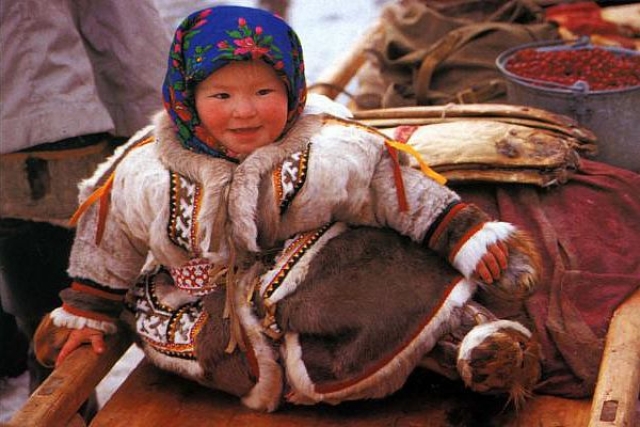 Обращаем Ваше внимание, что работы в рамках мероприятий активной политики занятости должны осуществляться на основании срочного трудового договора. Заработная плата работодателей не должна быть ниже минимальной заработной платы установленной Трехсторонним соглашением «О минимальной заработной плате в Ханты-Мансийском автономном округе – Югре» (МРОТ).Для получения компенсации по оплате труда работодатель представляет в центр занятости населения по месту осуществления хозяйственной деятельности следующие документы:- заявление по форме, утвержденной Департаментом;- справку территориального органа Федеральной налоговой службы о состоянии расчетов по налогам, сборам, страховым взносам, пеням, штрафам, процентам организаций и индивидуальных предпринимателей, выданную не ранее чем за 90 дней до представления в центр занятости населения;- информационное письмо работодателя, подтверждающее стоимость активов по состоянию на последнюю отчетную дату, - для работодателей, имеющих задолженность по начисленным налогам, сборам, страховым взносам, пеням, штрафам, процентам (за исключением органов местного самоуправления);- документы, подтверждающие полномочия лица, действующего от имени работодателя (в случае обращения в центр занятости населения представителя работодателя).Адрес ЦЗН:г. Нефтеюганск, 2А мкр., 9/3 дом, Отдел содействия занятости населения, профессионального обучения и профессиональной ориентации.8 (3463) 224204; 8(3463) 224975, с.п. Салым  8(3463)316403Часы приема получателей государственных услуг:  ПН – ПТ с 09-00 до 17-00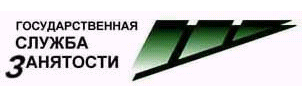 Казенное учреждение Ханты-Мансийского автономного округа – Югры «Нефтеюганский центр занятости населения»«Ханты-Мансийский автономный округ – Юграявляется местом исконного проживаниякоренных малочисленных народов»г. Нефтеюганск